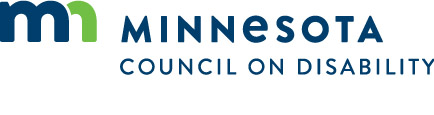 MCD Full Council Meeting AgendaWednesday, August 7, 201910:00 am to 2:30 pmNorth West Area Foundation4th Floor Board Room60 Plato Blvd. E., St. Paul, MN 5510710:00 am:	Call to order (5 minutes).ACTION: Approval of Agenda and ACTION: Approval of Minutes10:05 am:	Welcome and Introductions (45 minutes).Team Building, Nancy Fitzsimons. 10:50 am:	Executive Committee Nominations Committee,Lauren Thompson (10 minutes).11:00 am:	Staff Reports and Presentations (45 minutes).Note: May start the Public Policy Review before break if time permits.11:45 am:	Break (45 minutes).12:30 pm:	2019 Public Policy Agenda Review (50 minutes).1:20 pm 	Council Assessment (30 minutes).Strategic Planning, Nancy Fitzsimons Committee Structure, Nancy Fitzsimons2:00 pm:	Chair’s Report (10 minutes).2:10 pm:	Executive Director’s Report (5 minutes).2:15 pm:	Public Comment (5 minutes).2:20 pm:	AdjournUse the following to join via conference line:Main line phone number: 1-888-742-5095; Pass code 2854189640.